2024年4月作成製品別比較表（案）標準品標準品販売会社名ネオクリティケア製薬株式会社ネオクリティケア製薬株式会社扶桑薬品工業株式会社扶桑薬品工業株式会社製品名ソリューゲンF注ソリューゲンF注ヴィーンF輸液ヴィーンF輸液一般名（酢酸リンゲル液）（酢酸リンゲル液）（酢酸リンゲル液）（酢酸リンゲル液）薬効分類名血液代用剤血液代用剤血液代用剤血液代用剤規格500mL 1袋500mL 1袋500mL 1袋500mL 1袋薬価191円191円191円191円効能・効果標準品と同じ循環血液量及び組織間液の減少時における細胞外液の補給・補正、代謝性アシドーシスの補正循環血液量及び組織間液の減少時における細胞外液の補給・補正、代謝性アシドーシスの補正循環血液量及び組織間液の減少時における細胞外液の補給・補正、代謝性アシドーシスの補正用法・用量標準品と同じ通常、成人1回500mL～1,000mLを点滴静注する。
投与速度は1時間あたり10mL/kg体重以下とする。
なお、年齢、症状、体重に応じて適宜増減する。通常、成人1回500mL～1,000mLを点滴静注する。
投与速度は1時間あたり10mL/kg体重以下とする。
なお、年齢、症状、体重に応じて適宜増減する。通常、成人1回500mL～1,000mLを点滴静注する。
投与速度は1時間あたり10mL/kg体重以下とする。
なお、年齢、症状、体重に応じて適宜増減する。規制区分貯法有効期間処方箋医薬品室温保存3年処方箋医薬品室温保存3年処方箋医薬品室温保存3年処方箋医薬品室温保存3年有効成分添加剤pH調節剤　　　　　  適量pH調節剤　　　　　  適量pH調節剤　　　　　  適量pH調節剤　　　　　   適量製品の性状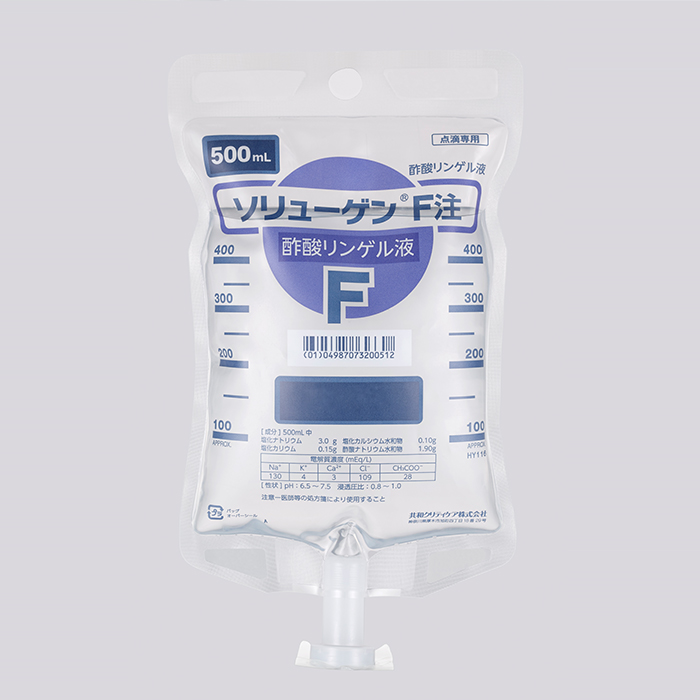 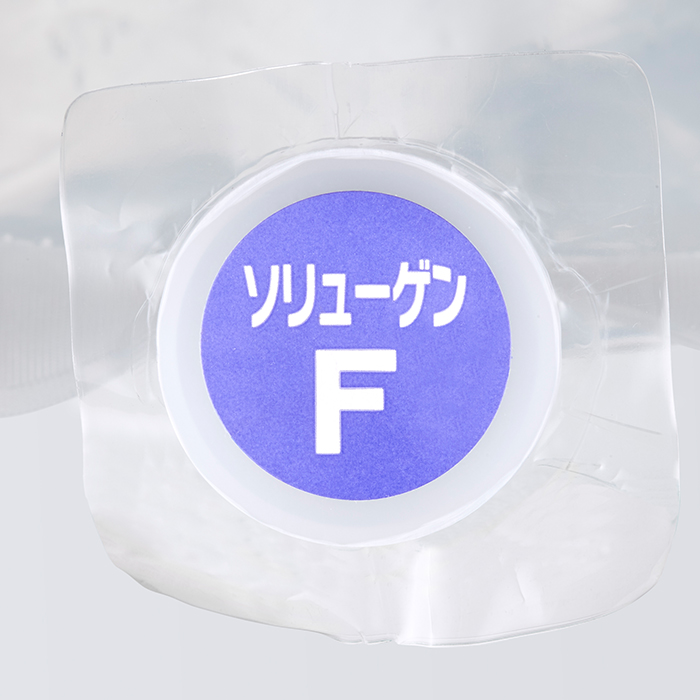 ※製品写真は旧社名となっております※製品写真は旧社名となっております※製品写真は旧社名となっております500mLソフトバック製剤製品の性状担当者連絡先